United Metals, LLC,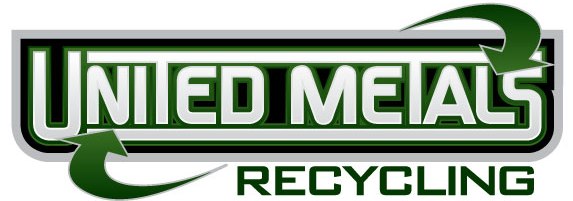 3809 S. Eagleson RDBoise, ID 83705(208) 562-5571 * Fax (208) 392-1623NAME:___________________________________________________________________________________
		Last				First						Middle_____________________________	(______)_______________	_________________	__________________
Social Security Number			Phone Number	     		Date of Birth	     	Hire Date ADDRESS: ___________________________________________________________	__________________
		Street			City		State	    	Zip		 Number of YearsPAST 3 YEARS _______________________________________________________	__________________
RESIDENCY		Street			City		State		Zip		Number of Years		    __________________________________________________________________	_____________________
			Street			City		State		Zip		Number of Years*Any gaps in employment and/or unemployment must be explained.
**The Federal Motor Carrier Safety Regulations (FMCSR’s) apply to anyone operating a motor vehicle on a highway in interstate commerce to transport passengers or property when the vehicle: (1) weighs or has a GVWR of 10,001 pounds or more, (2) is designed or used to transport 9 or more passengers, OR (3) is of any size and is used to transport hazardous materials in a quantity requiring placarding.EXPERIENCE AND QUALIFICATION
Attach separate sheet if more space is neededDRIVING EXPERIENCE
If no driving experience within the last 3 years – Check Here ___
ACCIDENT HISTGORY (3 YEARS)
If no accidents within the last 3 years – Check Here ____
TRAFFIC CONVICTIONS AND FORFEITURES (3 YEARS)
If no traffic convictions and/or forfeitures in the last 3 years – Check Here ____LICENSE INFORMATIONAPPLICANT CERTIFICATIONREQUEST FOR INFORMATION FROM PREVIOUS EMPLOYERFrom:  UNITED METALS, LLC.	Phone # 1-208-562-5571	Fax # 1-208-392-1623			Date: _____________________To: ________________________________________ Phone #______________________ Fax _____________________.___________________________________ SSN _________________________ has made application to this company for a position of ______________________ and states that he/she was employed by you as ______________________________ from __________________ to ___________________.  Will you please reply to the inquiry below respecting this applicant?  Your reply will be held in strict confidence and will in no way involve you in any responsibility.						1. Is the employment record with your company correct as stated above?_______________________________________  2. What kind(s) of work did the applicant do for you?_____________________________________________________  3. Did the applicant drive motor vehicle(s) for you?  Yes ____ No ____ (check one)If “yes”:  Passenger car ____ Straight truck ____ Bus____ Tractor-Semi trailer ____ Other (specify)______________ 4. If a driver, was the applicant safe and efficient?___________________________________________________________ 5. Give dates of vehicle accidents in which he/she was involved (if applicable)__________________________________ 6. Reason for leaving your employ:  Discharged ______ Laid off ______ Resigned ______ Other (specify)____________ 7. Was the applicant’s general conduct satisfactory?________________________________________________________  8. Is the applicant competent for the position sought?_______________________________________________________  9. Given the opportunity, would you rehire the applicant?_________________________________________________10. List any violations of 49 CFR 382-Controlled Substance & Alcohol Use and Testing-preceding two years:
    ________________________________________________________________________________________________				Excellent             Good            Fair            Poor            Very PoorQuality of work			   ____		____	      ____	 ____                	____Cooperation with others	                 ____		____	      ____	 ____	     	____Safety Habits			   ____		____	      ____  ____	     	____Personal Habits			   ____		____	      ____	 ____                	____Driving skills			   ____              	 ____           ____   ____                	____Overall Attitude			   ____		____	      ____	____               	____Remarks: _____________________________________________________________________________________________Name of Company: _______________________________________________ Date: ____________________________Signature: ______________________________________________ Title: _________________________________________   
------------------------------------------------------------------------------------------------------------------------------------------------------------------Authorization: You, __________________________________, are hereby authorized to give UNITED METALS, LLC 	
                                   (Name of Previous Employer)all information regarding my services, character and conduct while in your employ, and you are released from any and all liability which may result from furnishing such information to the above named company.Applicant Signature: ______________________________________________  Date: _______________________________PREVIOUS EMPLOYER ALCOHOL & DRUG TEST INFORMATIONPREVIOUS EMPLOYER –COMPLETE AND RETURN TO PROSPECTIVE EMPLOYERREQUEST FOR INFORMATION FROM PREVIOUS EMPLOYERFrom:  UNITED METALS, LLC.	Phone # 1-208-562-5571	Fax # 1-208-392-1623			Date: _____________________To: ________________________________________ Phone #______________________ Fax _____________________.___________________________________ SSN _________________________ has made application to this company for a position of ______________________ and states that he/she was employed by you as ______________________________ from __________________ to ___________________.  Will you please reply to the inquiry below respecting this applicant?  Your reply will be held in strict confidence and will in no way involve you in any responsibility.						1. Is the employment record with your company correct as stated above?_______________________________________  2. What kind(s) of work did the applicant do for you?_____________________________________________________  3. Did the applicant drive motor vehicle(s) for you?  Yes ____ No ____ (check one)If “yes”:  Passenger car ____ Straight truck ____ Bus____ Tractor-Semi trailer ____ Other (specify)______________ 4. If a driver, was the applicant safe and efficient?___________________________________________________________ 5. Give dates of vehicle accidents in which he/she was involved (if applicable)__________________________________ 6. Reason for leaving your employ:  Discharged ______ Laid off ______ Resigned ______ Other (specify)____________ 7. Was the applicant’s general conduct satisfactory?________________________________________________________  8. Is the applicant competent for the position sought?_______________________________________________________  9. Given the opportunity, would you rehire the applicant?_________________________________________________10. List any violations of 49 CFR 382-Controlled Substance & Alcohol Use and Testing-preceding two years:
    ________________________________________________________________________________________________				Excellent             Good            Fair            Poor            Very PoorQuality of work			   ____		____	      ____	 ____                	____Cooperation with others	                 ____		____	      ____	 ____	     	____Safety Habits			   ____		____	      ____  ____	     	____Personal Habits			   ____		____	      ____	 ____                	____Driving skills			   ____              	 ____           ____   ____                	____Overall Attitude			   ____		____	      ____	____               	____Remarks: _____________________________________________________________________________________________Name of Company: _______________________________________________ Date: ____________________________Signature: ______________________________________________ Title: _________________________________________   
------------------------------------------------------------------------------------------------------------------------------------------------------------------Authorization: You, __________________________________, are hereby authorized to give UNITED METALS, LLC 	
                                   (Name of Previous Employer)all information regarding my services, character and conduct while in your employ, and you are released from any and all liability which may result from furnishing such information to the above named company.Applicant Signature: ______________________________________________  Date: _______________________________PREVIOUS EMPLOYER ALCOHOL & DRUG TEST INFORMATIONPREVIOUS EMPLOYER –COMPLETE AND RETURN TO PROSPECTIVE EMPLOYERREQUEST FOR INFORMATION FROM PREVIOUS EMPLOYERFrom:  UNITED METALS, LLC.	Phone # 1-208-562-5571	Fax # 1-208-392-1623			Date: _____________________To: ________________________________________ Phone #______________________ Fax _____________________.___________________________________ SSN _________________________ has made application to this company for a position of ______________________ and states that he/she was employed by you as ______________________________ from __________________ to ___________________.  Will you please reply to the inquiry below respecting this applicant?  Your reply will be held in strict confidence and will in no way involve you in any responsibility.						1. Is the employment record with your company correct as stated above?_______________________________________  2. What kind(s) of work did the applicant do for you?_____________________________________________________  3. Did the applicant drive motor vehicle(s) for you?  Yes ____ No ____ (check one)If “yes”:  Passenger car ____ Straight truck ____ Bus____ Tractor-Semi trailer ____ Other (specify)______________ 4. If a driver, was the applicant safe and efficient?___________________________________________________________ 5. Give dates of vehicle accidents in which he/she was involved (if applicable)__________________________________ 6. Reason for leaving your employ:  Discharged ______ Laid off ______ Resigned ______ Other (specify)____________ 7. Was the applicant’s general conduct satisfactory?________________________________________________________  8. Is the applicant competent for the position sought?_______________________________________________________  9. Given the opportunity, would you rehire the applicant?_________________________________________________10. List any violations of 49 CFR 382-Controlled Substance & Alcohol Use and Testing-preceding two years:
    ________________________________________________________________________________________________				Excellent             Good            Fair            Poor            Very PoorQuality of work			   ____		____	      ____	 ____                	____Cooperation with others	                 ____		____	      ____	 ____	     	____Safety Habits			   ____		____	      ____  ____	     	____Personal Habits			   ____		____	      ____	 ____                	____Driving skills			   ____              	 ____           ____   ____                	____Overall Attitude			   ____		____	      ____	____               	____Remarks: _____________________________________________________________________________________________Name of Company: _______________________________________________ Date: ____________________________Signature: ______________________________________________ Title: _________________________________________   
------------------------------------------------------------------------------------------------------------------------------------------------------------------Authorization: You, __________________________________, are hereby authorized to give UNITED METALS, LLC 	
                                   (Name of Previous Employer)all information regarding my services, character and conduct while in your employ, and you are released from any and all liability which may result from furnishing such information to the above named company.Applicant Signature: ______________________________________________  Date: _______________________________PREVIOUS EMPLOYER ALCOHOL & DRUG TEST INFORMATIONPREVIOUS EMPLOYER –COMPLETE AND RETURN TO PROSPECTIVE EMPLOYERAUTHORIZATION TO REQUEST DRIVING RECORDI hereby authorize you to release the following information to UNITED METALS, LLC, for the purpose of investigation as required by Section 391.23 of the Federal Motor Carrier Safety Regulations.  You are released from any and all liability which may result from furnishing such information._________________________________________________________	________________________
       (Applicant’s Signature)								(Date)In accordance with the provisions of Section 604 and Section 607 of the Fair Credit Reporting Act, Public Law No. 91-508, I hereby certify that the information requested below will be used for a “permissible purpose” as defined in the Act, and that the information received will be used for no other purpose.I further certify that if the applicant named below is denied employment based upon the information received, I will identify the source of the report in accordance with Section 5615(a) of the Fair Credit Reporting Act.______________________________________________________________	________________________
(Signature of Requestor)								(Date)IMPORTANT DISCLOSUREREGARDING BACKGROUND REPORTS FROM THE PSP Online ServiceIn connection with your application for employment withUnited Metals LLC(“Prospective Employer”), ProspectiveEmployer, its employees, agents or contractors may obtain one or more reports regarding your driving, and safety inspection history from the Federal Motor Carrier Safety Administration (FMCSA).When the application for employment is submitted in person, if the Prospective Employer uses any information it obtains from FMCSA in a decision to not hire you or to make any other adverse employment decision regarding you, the Prospective Employer will provide you with a copy of the report upon which its decision was based and a written summary of your rights under the Fair Credit Reporting Act before taking any final adverse action. If any final adverse action is taken against you based upon your driving history or safety report, the Prospective Employer will notify you that the action has been taken and that the action was based in part or in whole on this report.When the application for employment is submitted by mail, telephone, computer, or other similar means, if the Prospective Employer uses any information it obtains from FMCSA in a decision to not hire you or to make any other adverse employment decision regarding you, the Prospective Employer must provide you within three business days of taking adverse action oral, written or electronic notification: that adverse action has been taken based in whole or in part on information obtained from FMCSA; the name, address, and the toll free telephone number of FMCSA; that the FMCSA did not make the decision to take the adverse action and is unable to provide you the specific reasons why the adverse action was taken; and that you may, upon providing proper identification, request a free copy of the report and may dispute with the FMCSA the accuracy or completeness of any information or report. If you request a copy of a driver record from the Prospective Employer who procured the report, then, within 3 business days of receiving your request, together with proper identification, the Prospective Employer must send or provide to you a copy of your report and a summary of your rights under the Fair Credit Reporting Act.Neither the Prospective Employer nor the FMCSA contractor supplying the crash and safety information has the capability to correct any safety data that appears to be incorrect. You may challenge the accuracy of the data by submitting a request to https://dataqs.fmcsa.dot.gov. If you challenge crash or inspection information reported by a State, FMCSA cannot change or correct this data. Your request will be forwarded by the DataQs system to the appropriate State for adjudication.Any crash or inspection in which you were involved will display on your PSP report. Since the PSP report does not report, or assign, or imply fault, it will include all Commercial Motor Vehicle (CMV) crashes where you were a driver or co-driver and where those crashes were reported to FMCSA, regardless of fault. Similarly, all inspections, with or without violations, appear on the PSP report. State citations associated with Federal Motor Carrier Safety Regulations (FMCSR) violations that have been adjudicated by a court of law will also appear, and remain, on a PSP report.The Prospective Employer cannot obtain background reports from FMCSA without your authorization.AUTHORIZATIONIf you agree that the Prospective Employer may obtain such background reports, please read the following and sign below:I authorize United Metals LLC(“Prospective Employer”) to access the FMCSA Pre-Employment Screening Program (PSP)system to seek information regarding my commercial driving safety record and information regarding my safety inspection history. I understand that I am authorizing the release of safety performance information including crash data from the previous five (5) years and inspection history from the previous three (3) years. I understand and acknowledge that this release of information may assist the Prospective Employer to make a determination regarding my suitability as an employee.I further understand that neither the Prospective Employer nor the FMCSA contractor supplying the crash and safety information has the capability to correct any safety data that appears to be incorrect. I understand I may challenge the accuracy of the data by submitting a request to https://dataqs.fmcsa.dot.gov. If I challenge crash or inspection information reported by a State, FMCSA cannot change or correct this data. I understand my request will be forwarded by the DataQs system to the appropriate State for adjudication.I understand that any crash or inspection in which I was involved will display on my PSP report. Since the PSP report does not report, or assign, or imply fault, I acknowledge it will include all CMV crashes where I was a driver or co-driver and where those crashes were reported to FMCSA, regardless of fault. Similarly, I understand all inspections, with or without violations, will appear on my PSP report, and State citations associated with FMCSR violations that have been adjudicated by a court of law will also appear, and remain, on my PSP report.I have read the above Disclosure Regarding Background Reports provided to me by Prospective Employer and I understand that if I sign this Disclosure and Authorization, Prospective Employer may obtain a report of my crash and inspection history. I hereby authorize Prospective Employer and its employees, authorized agents, and/or affiliates to obtain the information authorized above.Date: 	_	 	Signature 	_ Name (Please Print)NOTICE: This form is made available to monthly account holders by NIC on behalf of the U.S. Department of Transportation, Federal Motor Carrier Safety Administration (FMCSA). Account holders are required by federal law to obtain an Applicant’s written or electronic consent prior to accessing the Applicant’s PSP report. Further, account holders are required by FMCSA to use the language contained in this Disclosure and Authorization form to obtain an Applicant’s consent. The language must be used in whole, exactly as provided. Further, the language on this form must exist as one stand-alone document. The language may NOT be included with other consent forms or any other language.NOTICE: The prospective employment concept referenced in this form contemplates the definition of “employee” contained at 49C.F.R. 383.5.LAST UPDATED 12/22/2015Prospective Employee Name:_______________________________________________The prospective employee is required by Sec. 40.25G) to respond to the following questions.l) Have you tested positive, or refused to test, on any pre-employment drug or alcohol test administered by an employer to which you applied for, but did not obtain, safety-sensitive transportation work covered by DOT agency drug and alcohol testing rules during the past two years?Check one:	Yes_____	No______2) If you answered yes, can you provide/obtain proof that you have successfully completed the DOT return­ to-duty requirements?Check One:	Yes______	No_______Prospective Employee Signature________________________________Date__________TO BE READ AND SIGNED BY APPLICANTI AUTHORIZE YOU TO MAKE SUCH INVESTIGATIONS AND INQUIRIES OF MY PERSONAL, EMPLOYMENT, FINANCIAL OR MEDICAL HISTORY AND OTHER RELATED MATTERS AS MAY BE NECESSARY IN ARRIVING AT AN EMPLOYMENT DECISION.  (Generally, inquires regarding medical history will be made only if and after a conditional offer of employment has been extended).  I hereby release employers, schools, health care providers and other persons from all liability in responding to inquiries and releasing information in connection with my application.In the event of employment, I understand that false or misleading information given in my application or interview(s) may result in discharge.  I understand, also, that I am required to abide by all rules and regulations of the Company.“I understand that information I provide regarding current and/or previous employers may be used, and those employer(s) will be contacted for the purpose of investigating my safety performance history as required by 49CFR 391.23(d) and (e).  I understand that I have the right to:Review information provided by current/previous employers;Have errors in the information corrected by previous employers and for those previous employers to re-send the corrected information to the prospective employer; and,Have a rebuttal statement attached to the alleged erroneous information, if the previous employer(s) and I cannot agree on the accuracy of the information.”Signature______________________________________________________   Date: ______________________EMPLOYMENT HISTORY
(Use Additional Employment History Information if necessary)All applicants wishing to drive in interstate commerce must provide the following information on all employers during the preceding three years.  You must give the same information for all employers for whom you have driven a commercial vehicle seven years prior to the initial three years (total of ten years employment record).You are required to list the complete mailing address: street number and name, city, state and zip code:CURRENT OR LAST EMPLOYER: Name ______________________________________________________ Phone Number (____)____________Street Address:____________________________________ City________________  State_____  Zip_______Position Held:____________________________________ From:________________ To: ________________
                                                                                                            (month/year)                             (month/year)Reason for Leaving:_________________________________________________________________________Were you subject to the FMCSRs** while employed?   ___ Yes      ___ NoWas your job designated as a safety-sensitive function in any DOT-regulated mode subject to the drug and alcohol testing requirements of 49 CFR Part 40?  ___ Yes     ___NoACCOUNT FOR PERIOD BETWEEN JOBS – Include dates (month/year) & reason ______________________________________SECOND LAST EMPLOYER: Name ______________________________________________________ Phone Number (____)____________Street Address:____________________________________ City________________  State_____  Zip_______Position Held:____________________________________ From:________________ To: ________________
                                                                                                            (month/year)                             (month/year)Reason for Leaving:_________________________________________________________________________Were you subject to the FMCSRs** while employed?   ___ Yes      ___ NoWas your job designated as a safety-sensitive function in any DOT-regulated mode subject to the drug and alcohol testing requirements of 49 CFR Part 40?  ___ Yes     ___NoACCOUNT FOR PERIOD BETWEEN JOBS – Include dates (month/year) & reason ______________________________________THIRD LAST EMPLOYER: Name ______________________________________________________ Phone Number (____)____________Street Address:____________________________________ City________________  State_____  Zip_______Position Held:____________________________________ From:________________ To: ________________
                                                                                                            (month/year)                             (month/year)Reason for Leaving:_________________________________________________________________________Were you subject to the FMCSRs** while employed?   ___ Yes      ___ NoWas your job designated as a safety-sensitive function in any DOT-regulated mode subject to the drug and alcohol testing requirements of 49 CFR Part 40?  ___ Yes     ___NoACCOUNT FOR PERIOD BETWEEN JOBS – Include dates (month/year) & reason ______________________________________FOURTH LAST EMPLOYER: Name __________________________________________________ Phone Number (____)_________Street Address:______________________________ City________________  State_____  Zip_______Position Held:______________________________ From:________________ To: ________________
                                                                                                   (month/year)                             (month/year)Reason for Leaving:___________________________________________________________________Were you subject to the FMCSRs** while employed?   ___ Yes      ___ NoWas your job designated as a safety-sensitive function in any DOT-regulated mode subject to the drug and alcohol testing requirements of 49 CFR Part 40?  ___ Yes     ___NoACCOUNT FOR PERIOD BETWEEN JOBS – Include dates (month/year) & reason _______________________________FIFTH LAST EMPLOYER: Name __________________________________________________ Phone Number (____)_________Street Address:______________________________ City________________  State_____  Zip_______Position Held:______________________________ From:________________ To: ________________
                                                                                                   (month/year)                             (month/year)Reason for Leaving:___________________________________________________________________Were you subject to the FMCSRs** while employed?   ___ Yes      ___ NoWas your job designated as a safety-sensitive function in any DOT-regulated mode subject to the drug and alcohol testing requirements of 49 CFR Part 40?  ___ Yes     ___NoACCOUNT FOR PERIOD BETWEEN JOBS – Include dates (month/year) & reason _______________________________CLASS OF EQUIPMENTTYPE OF EQUIPMENT
(Circle all that Apply)DATESFROM         TOAPPROXIMATE NUMBER OF MILESStraight TruckTractor& Semi-TrailerTractor – Two TrailersTractor – Three TrailersMotorcoach – School Bus (greater than 8 passengers)Motorcoach – School Bus (Greater than 15 passengers)Other: ___________________Van, Reefer, Tank, FlatVan, Reefer, Tank, FlatVan, Reefer, Tank, FlatVan, Reefer, Tank, FlatN/A

N/A

Van, Reefer, Tank, Flat, N/A______   ____________   ____________   ____________   ____________   ______
______   ______

______   ______OR____________________________________________________________________________________________________
____________________

____________________DATE
(Month/Year)NATURE OF ACCIDENT 
(Head-on, rear-end, upset, etc.)NUMBER OF FATALITIESNUMBER OF INJURIESHAZARDOUS MATERIALS SPILL?HAZARDOUS MATERIALS SPILL?____ Yes____ No____ Yes____ No____ Yes____ NoDATE CONVICTED
(Month/Year)VIOLATION
(Other than violations involving parking only)STATE OF VIOLATION
PENALTY
(Forfeited bond, collateral and/or points)Section 383.21 FMCSR states “No person who operates a commercial motor vehicle shall at any time have more than one driver’s license”.  I certify that I do not have more than one motor vehicle license, the information for which is listed below.___________________________     __________________________________     ______________________
     State                                                      License Number                                               Expiration DateHave you ever been denied a license, permit, or privilege to operate a motor vehicle?  ____ Yes   ____ NoHas any license, permit, or privilege ever been suspended or revoked?  ____ Yes  ____ No
     If yes, give the details _____________________________________________________________           This certifies that this application was completed by me, and that all entries on it and information in it are true and complete to the best of my knowledge.________________________________________________________     ________________________
                     Applicant’s Signature                                                                       DateSECTION 1: TO BE COMPLETED BY PROSPECTIVE EMPLOYEEI (Print Name) ______________________________________________________     _____________________
                          (First, M.I., Last)                                                                                    Social Security NumberHereby Authorize that: Previous Employer: _________________________________________________________________________Street: ______________________________________________________ Telephone: ___________________City, State, Zip: _______________________________________________ Fax No.: _____________________My release and forward information requested by section 2 (below) of this document concerning my Alcohol and Controlled Substances Testing records to: Prospective Employer: _______________________________________________________________________Street: ______________________________________________________ Telephone: ___________________City, State, Zip: _______________________________________________ Fax No.: _____________________In compliance with §40.25(g), release of this information must be made in a written form that ensures confidentiality, such as fax, e-mail, or letter.Prospective employer’s confidential fax number: 208-392-1623Prospective employer’s confidential e-mail address: tom@umrecycling.com_______________________________________________________________    ________________________
                  (Applicant’s Signature)                                                                                (Date)This information is being requested in compliance with §40.25 and §382.405(f) and (h). SECTION 2: TO BE COMPLETED BY PREVIOUS EMPLOYERIf the driver was not subject to Department of Transportation testing requirements while employed by this employer, please check here ____, sign below and return.Under Department of Transportation testing requirements:                                                                   Yes   NoHas this person had an alcohol test with a result of a 0.04 or higher alcohol concentration?                   ⁯      ⁯Has this person had a verified positive drug test?                                                                                     ⁯       ⁯                Has this person refused to be tested (including verified adulterated or substituted drug test results)?    ⁯        ⁯Has this person committed other violations of DOT agency drug and alcohol testing regulations?        ⁯        ⁯If this person has violated a DOT drug and alcohol regulation, do you have documentation                  ⁯        ⁯
of the employee’s successful completion of DOT return-to-duty requirements, including follow-up
tests? (Please send this documentation back with this form, if applicable.)In answering these questions, include any drug or alcohol testing information obtained from previous employers under§40.25 or other applicable DOT agency regulations.Name: ___________________________________________________________________________________Company: ________________________________________________________________________________Street: ___________________________________________________________________________________City: _____________________________________________________________________________________State, Zip Code: _________________________________________________________________________Section 2 Completed by (Signature): _________________________________________ Date: __________                  SECTION 3: TO BE COMPLETED BY PROSPECTIVE EMPLOYERThis form was (check one) ____ Faxed to previous employer.   ____ Mailed.         Date: ___________________Complete below when information is obtained.Information received from: ___________________________________________________________________Recorded by: _______________________________________________ Method:  ⁯ Fax  ⁯ Mail  ⁯ E-mailDate: ______________________________________SECTION 1: TO BE COMPLETED BY PROSPECTIVE EMPLOYEEI (Print Name) ______________________________________________________     _____________________
                          (First, M.I., Last)                                                                                    Social Security NumberHereby Authorize that: Previous Employer: _________________________________________________________________________Street: ______________________________________________________ Telephone: ___________________City, State, Zip: _______________________________________________ Fax No.: _____________________My release and forward information requested by section 2 (below) of this document concerning my Alcohol and Controlled Substances Testing records to: Prospective Employer: _______________________________________________________________________Street: ______________________________________________________ Telephone: ___________________City, State, Zip: _______________________________________________ Fax No.: _____________________In compliance with §40.25(g), release of this information must be made in a written form that ensures confidentiality, such as fax, e-mail, or letter.Prospective employer’s confidential fax number: 208-392-1623Prospective employer’s confidential e-mail address: tom@umrecycling.com_______________________________________________________________    ________________________
                  (Applicant’s Signature)                                                                                (Date)This information is being requested in compliance with §40.25 and §382.405(f) and (h). SECTION 2: TO BE COMPLETED BY PREVIOUS EMPLOYERIf the driver was not subject to Department of Transportation testing requirements while employed by this employer, please check here ____, sign below and return.Under Department of Transportation testing requirements:                                                                   Yes   NoHas this person had an alcohol test with a result of a 0.04 or higher alcohol concentration?                   ⁯      ⁯Has this person had a verified positive drug test?                                                                                     ⁯       ⁯                Has this person refused to be tested (including verified adulterated or substituted drug test results)?    ⁯        ⁯Has this person committed other violations of DOT agency drug and alcohol testing regulations?        ⁯        ⁯If this person has violated a DOT drug and alcohol regulation, do you have documentation                  ⁯        ⁯
of the employee’s successful completion of DOT return-to-duty requirements, including follow-up
tests? (Please send this documentation back with this form, if applicable.)In answering these questions, include any drug or alcohol testing information obtained from previous employers under§40.25 or other applicable DOT agency regulations.Name: ___________________________________________________________________________________Company: ________________________________________________________________________________Street: ___________________________________________________________________________________City: _____________________________________________________________________________________State, Zip Code: _________________________________________________________________________Section 2 Completed by (Signature): _________________________________________ Date: __________                  SECTION 3: TO BE COMPLETED BY PROSPECTIVE EMPLOYERThis form was (check one) ____ Faxed to previous employer.   ____ Mailed.         Date: ___________________Complete below when information is obtained.Information received from: ___________________________________________________________________Recorded by: _______________________________________________ Method:  ⁯ Fax  ⁯ Mail  ⁯ E-mailDate: ______________________________________SECTION 1: TO BE COMPLETED BY PROSPECTIVE EMPLOYEEI (Print Name) ______________________________________________________     _____________________
                          (First, M.I., Last)                                                                                    Social Security NumberHereby Authorize that: Previous Employer: _________________________________________________________________________Street: ______________________________________________________ Telephone: ___________________City, State, Zip: _______________________________________________ Fax No.: _____________________My release and forward information requested by section 2 (below) of this document concerning my Alcohol and Controlled Substances Testing records to: Prospective Employer: _______________________________________________________________________Street: ______________________________________________________ Telephone: ___________________City, State, Zip: _______________________________________________ Fax No.: _____________________In compliance with §40.25(g), release of this information must be made in a written form that ensures confidentiality, such as fax, e-mail, or letter.Prospective employer’s confidential fax number: 208-392-1623Prospective employer’s confidential e-mail address: tom@umrecycling.com_______________________________________________________________    ________________________
                  (Applicant’s Signature)                                                                                (Date)This information is being requested in compliance with §40.25 and §382.405(f) and (h). SECTION 2: TO BE COMPLETED BY PREVIOUS EMPLOYERIf the driver was not subject to Department of Transportation testing requirements while employed by this employer, please check here ____, sign below and return.Under Department of Transportation testing requirements:                                                                   Yes   NoHas this person had an alcohol test with a result of a 0.04 or higher alcohol concentration?                   ⁯      ⁯Has this person had a verified positive drug test?                                                                                     ⁯       ⁯                Has this person refused to be tested (including verified adulterated or substituted drug test results)?    ⁯        ⁯Has this person committed other violations of DOT agency drug and alcohol testing regulations?        ⁯        ⁯If this person has violated a DOT drug and alcohol regulation, do you have documentation                  ⁯        ⁯
of the employee’s successful completion of DOT return-to-duty requirements, including follow-up
tests? (Please send this documentation back with this form, if applicable.)In answering these questions, include any drug or alcohol testing information obtained from previous employers under§40.25 or other applicable DOT agency regulations.Name: ___________________________________________________________________________________Company: ________________________________________________________________________________Street: ___________________________________________________________________________________City: _____________________________________________________________________________________State, Zip Code: _________________________________________________________________________Section 2 Completed by (Signature): _________________________________________ Date: __________                  SECTION 3: TO BE COMPLETED BY PROSPECTIVE EMPLOYERThis form was (check one) ____ Faxed to previous employer.   ____ Mailed.         Date: ___________________Complete below when information is obtained.Information received from: ___________________________________________________________________Recorded by: _______________________________________________ Method:  ⁯ Fax  ⁯ Mail  ⁯ E-mailDate: ______________________________________